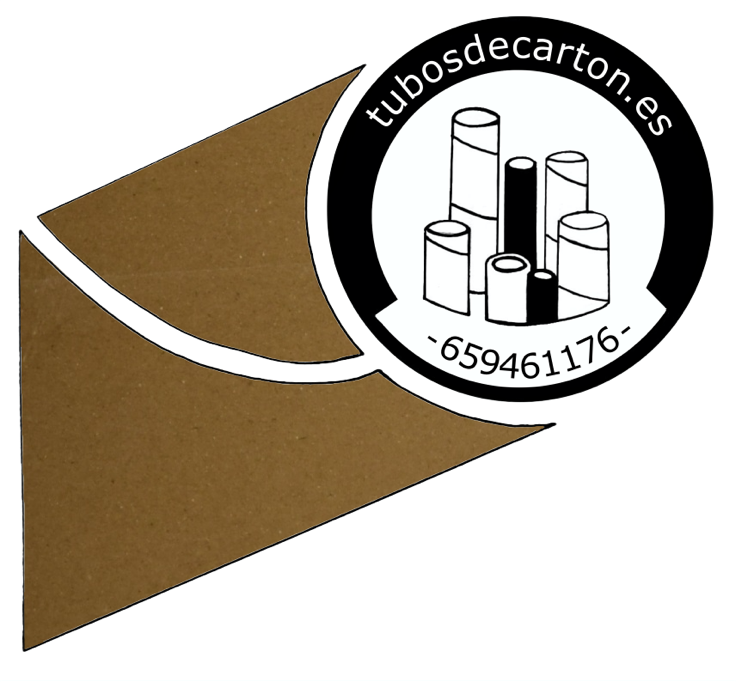               FORMULARIO                     Fecha de la última actualización: Información y medida del tubo a presupuestarInformación y medida del tubo a presupuestarNombre de la empresaDirección de la empresaNombre del contactoApellidosTeléfonoE-mailMedidas del tuboMedidas del tuboDiámetro interior en mmDiámetro exterior en mmLargo del tubo en mmUnidades a fabricarColor exterior: marrón o blanco Otras característicasOtras medidasDiámetro interior en mmDiámetro exterior en mmLargo del tubo en mmUnidades a fabricarColor exterior marrón o blancoOtras característicasTransporte Transporte Si necesitoNo necesitoHorario de descargaDirección de la descargaFormas de pagoContado (4% descuento)15 días(3% descuento)30 (2% descuento)45 días60días